May 7, 2020 - The Rotary Club of Etobicoke – Gift bags to Ernestine’s Women’s ShelterA warm Thank You to the wonderful Gill and Andre from Rotary Club of Etobicoke and their daughter Samantha for their donation of beautiful Mother's Day gift bags for the women at the shelter. A special Thank You also to their grandson Lincoln for not only helping with delivering the gifts, but also for organizing a toiletry campaign for our clients!
During difficult times like this, it is always reassuring to know that we have strong and loyal community partners we can count on!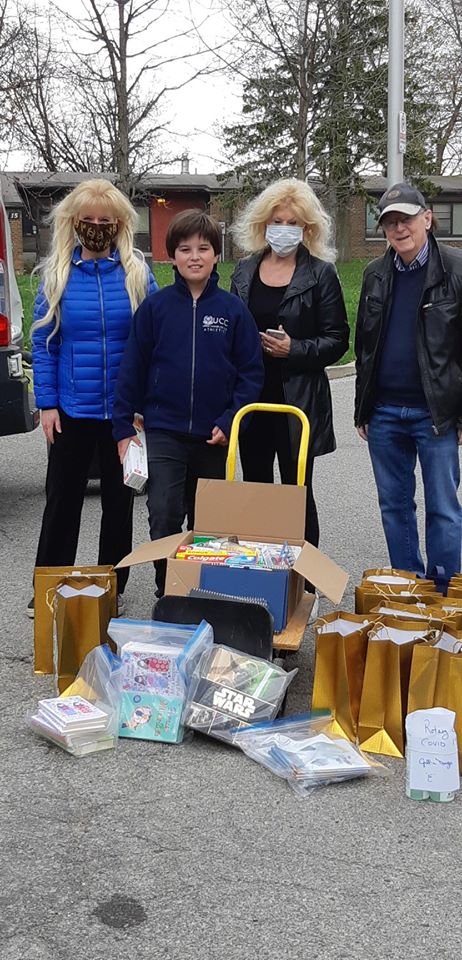 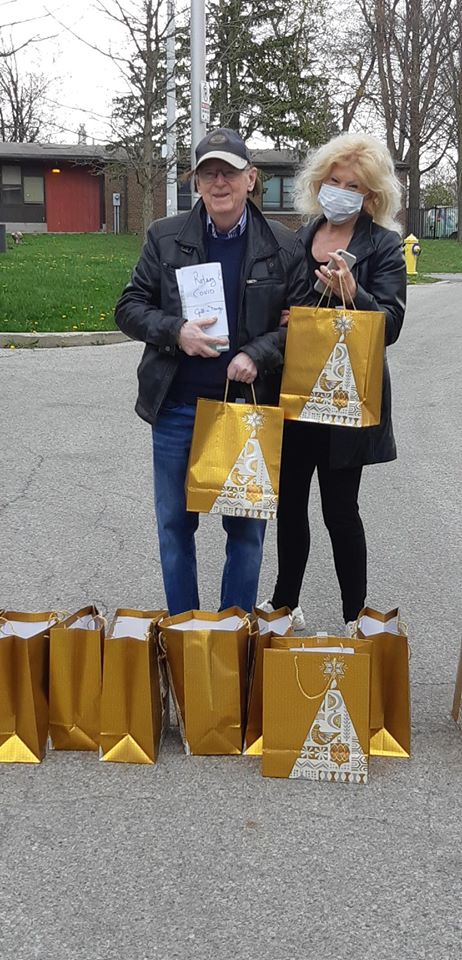 